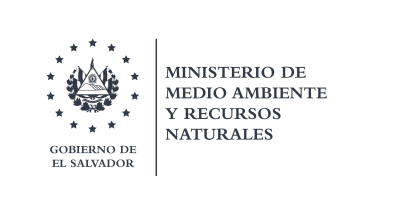 Dirección General de Seguridad Hídrica Gerencia de Desechos Sólidos y PeligrososSan Salvador, 16 de junio de 2020Requerimiento: MARN-2020-0081Información Solicitada:La cantidad de desechos sólidos que cada año entrega dicha municipalidad al respectivo relleno sanitario. En línea fue posible encontrar la información de los años 2012 a 2015 no así el resto de información desde que inició dicho proceso hasta la fecha.Respuesta:Ministerio de Medio Ambiente y Recursos NaturalesDirección General de Seguridad HídricaGerencia de Desechos Sólidos y PeligrososMinisterio de Medio Ambiente y Recursos NaturalesDirección General de Seguridad HídricaGerencia de Desechos Sólidos y PeligrososMinisterio de Medio Ambiente y Recursos NaturalesDirección General de Seguridad HídricaGerencia de Desechos Sólidos y PeligrososMinisterio de Medio Ambiente y Recursos NaturalesDirección General de Seguridad HídricaGerencia de Desechos Sólidos y PeligrososMinisterio de Medio Ambiente y Recursos NaturalesDirección General de Seguridad HídricaGerencia de Desechos Sólidos y PeligrososMinisterio de Medio Ambiente y Recursos NaturalesDirección General de Seguridad HídricaGerencia de Desechos Sólidos y PeligrososMinisterio de Medio Ambiente y Recursos NaturalesDirección General de Seguridad HídricaGerencia de Desechos Sólidos y PeligrososIngreso de desechos sólidos al relleno sanitario de SonsonatePeriodo 2015 a mayo de 2020/ Municipio de JuayúaTonelada/ añoIngreso de desechos sólidos al relleno sanitario de SonsonatePeriodo 2015 a mayo de 2020/ Municipio de JuayúaTonelada/ añoIngreso de desechos sólidos al relleno sanitario de SonsonatePeriodo 2015 a mayo de 2020/ Municipio de JuayúaTonelada/ añoIngreso de desechos sólidos al relleno sanitario de SonsonatePeriodo 2015 a mayo de 2020/ Municipio de JuayúaTonelada/ añoIngreso de desechos sólidos al relleno sanitario de SonsonatePeriodo 2015 a mayo de 2020/ Municipio de JuayúaTonelada/ añoIngreso de desechos sólidos al relleno sanitario de SonsonatePeriodo 2015 a mayo de 2020/ Municipio de JuayúaTonelada/ añoIngreso de desechos sólidos al relleno sanitario de SonsonatePeriodo 2015 a mayo de 2020/ Municipio de JuayúaTonelada/ añoMunicipio201520162017201820192020Juayúa 3,748.616,374.2204, 064.203,786.233,882.201,440.34